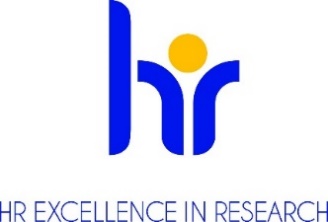 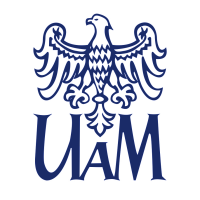 VICE-RECTOR HEAD OF THE SCHOOL OF HUMANITIESAT ADAM MICKIEIWICZ UNIVERSITY IN POZNANANNOUCES THE COMPETITIONfor the post of lecturer/assistant professor (adiunkt) 
at the Faculty of Anthropology and Cultural Studies
Department of Anthropology and EthnologyBasic informationReference number: konkurs_2_WAiK_adiunkt_1_2023Research field: Cultural and Religious StudiesJob status (hours per week): full employment (40 hours per week)Type of contract: employment contract for one year with the possibility of extension for an indefinite periodEnvisaged job starting date: 1 October 2023Work location: Adam Mickiewicz University, Department of Anthropology and Ethnology, Collegium Historicum, ul. Uniwersytetu Poznańskiego 7, PoznańApplication deadline and how to apply: Electronically formatted documents (scans, PDF files) shoulf be sent to – Biuro Obsługi Wydziału (Faculty Service Office) to joanna.nowaczynska@amu.edu.pl until 14 May 2023; please provide reference number (konkurs_2_WAiK_adiunkt_1_2023) Required documentsApplication to Vice-Rector announcing competition;Curriculum Vitae; Diplomas or certificates issued by colleges and universities attesting to education and degrees or titles held (in the case of degrees or scientific titles obtained abroad – documents have to meet the criteria of equivalency determined in Article 328 in the Act on Higher Education from 20 June 2018 (Journal od Laws from (Dz.U. from 2022 r. pos. 574 with later amendments))Information about research, educational and organisational experience and achievements1 exemplary publication (not exceeding forty thousand signs, spaces included)A letter of recommendation form two established scholars familiar with the research of the candidateConsent to the processing of one’s personal data: In accordance with Article 6(1)(a) of the General Data Protection Regulation of 27 April 2016 (Journal of Laws of the EU L 119/1 of 4 May 2016) I agree to the processing of personal data other than those indicated in Article 221 of the Labour Code (name(s) and surname; parents' names; date of birth; place of residence; address for correspondence; education; previous employment), included in my job offer for the purpose of current recruitment.Warunki konkursu określone przez komisję konkursową Researcher profile) zgodnie z wytycznymi Euraxess R 1 Recognised Researcher (without PhD) 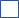  R 2 Recognised Researcher (with PhD)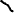 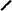 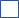  R 3 Established Researcher R 4 Leading Researcher https://euraxess.ec.europa.eu/europe/career-development/training-researchers/research-profiles-descriptors)Offer descriptionResearch and Education focused track as a lecturer/assistant professor implies conducting research, engagement in scientific life, teaching duties (210 teaching hours a year) and participation in the Department organisational undertakings.)  Requirements and qualificationsApplicants should meet criteria determined in Article 113 in the Act on Higher Education from 20 June 2018 (Journal od Laws from (Dz.U. from 2022 r. pos. 574 with later amendments)), and the following conditions:A PhD degree in the humanities, specifically in ethnology or its international equivalent in cultural and/or social anthropology. Candidates with a PhD degree in cultural and religious studies or sociology are also eligible, provided they have completed ethnological or anthropological studies at the M.A. levelRequired languagesFluent knowledge of spoken and written PolishVery good knowledge of congressional languages, especially EnglishRequired research experienceExperience in conducting ethnographic fieldworkTeaching experience at the university levelScientific achievements documented by publications – proportional to the stage of research careerDocumented engagement in the research community life, e.g. conference papers, international internship – proportional to the stage in research careerBenefitsatmosfera szacunku i współpracywspieranie pracowników z niepełnosprawnościamielastyczny czas pracydofinansowanie nauki językówdofinansowanie szkoleń i kursówdodatkowe dni wolne na kształcenieubezpieczenia na życieprogram emerytalnyfundusz oszczędnościowo – inwestycyjnypreferencyjne pożyczkidodatkowe świadczenia socjalnedofinansowanie wypoczynkudofinansowanie wakacji dzieci„13” pensjaEligibility criteria Experience in conducting ethnographic fieldworkTeaching experience at the university levelScientific achievements documented by publications – proportional to the stage of research careerDocumented engagement in the research community life, e.g. conference papers, international internship – proportional to the stage in research careerFluent knowledge of spoken and written PolishVery good knowledge of congressional languages, especially EnglishApplications from persons interested in anthropology of non-European areas will be given priority, but other applicants not meeting this expectation are also encourage to applySelection processSelection Committee will start its work no later than 14 days after the application deadline Submitted applications will be reviewed weather they meet the forma formal criteriaIn the case some documents are missing, candidates will be asked  to submit them Selection of candidates to interviewsInterviews with candidates meeting criteria Selection Committee has a right to request external reviews of the candidates achievements or ask them to reach a class that will be evaluated by students Announcement of results by the Chair of the Committee and briefing of the applicants about the competition results. Information will include justification of the decision as well as description of strengths and weaknesses of the candidates Along with the information documents sent will be returned.Perspektywy rozwoju zawodowegoScientific work on a selected topic in the environment of people sharing anthropological paradigms. Possibility of applying for research grants and/or participation in research projects. Support in participation in scientific life and in obtaining the degree of independent scientific employee.Klauzula informacyjna RODO :Pursuant to Article 13 of Regulation (EU) No. 2016/679 of the European Parliament and of the Council of 27 April 2016 on the protection of individuals with regard to the processing of personal data and on the free movement of such data and repealing Directive 95/46/EC - General Regulation on data protection (Official Journal of the European Union L 119/1 of 04.05.2016) I hereby inform you that. The Controller of your personal data is Adam Mickiewicz University in Poznań with its registered office at 1, Henryka Wieniawskiego Street, 61-712 Poznań.The controller of personal data has appointed a Data Protection Inspector to supervise the correctness of personal data processing, who can be contacted via e-mail address: iod@amu.edu.pl.The purpose of the processing of your personal data is to carry out the recruitment process for the indicated position. The legal basis for the processing of your personal data is Article 6(1)(a) of the General Data Protection Regulation of 27 April 2016 and the Labour Code of 26 June 1974 (Journal of Laws of 1998, N21, item 94, as amended). Your personal data will be stored for a period of 6 months from the end of the recruitment process. Your personal data will not be made available to other entities, except for entities authorized by law. Access to your data will be granted to persons authorized by the Controller to process them within the scope of their professional duties. You have the right to access your data and, subject to the provisions of law, the right to rectify, delete, restrict the processing, the right to transfer data, the right to object to the processing, the right to withdraw consent at any time. You have the right to lodge a complaint to the supervisory authority - the President of the Office for Personal Data Protection, ul. Stawki 2, 00-193 Warszawa. Provision of personal data is obligatory on the basis of legal regulations, in the remaining scope it is voluntary. With regard to your personal data, decisions will not be taken automatically, in accordance with Article 22 RODO.